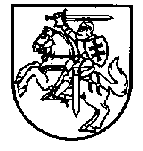 LIETUVOS RESPUBLIKOS FINANSŲ MINISTRASĮSAKYMASDĖL 2022 METŲ KONSOLIDAVIMO KALENDORIAUS PATVIRTINIMO2022 m.  gruodžio 16 d. Nr. 1K-416VilniusVadovaudamasi Lietuvos Respublikos viešojo sektoriaus atskaitomybės įstatymo 23 straipsnio 1 dalies 3 punktu, Lietuvos Respublikos Vyriausybės 2008 m. kovo 26 d. nutarimo Nr. 266 „Dėl įgaliojimų suteikimo įgyvendinant Lietuvos Respublikos viešojo sektoriaus atskaitomybės įstatymą“ 4 punktu ir įgyvendindama Viešojo sektoriaus subjektų finansinių ataskaitų rinkinių konsolidavimo tvarkos aprašo, patvirtinto Lietuvos Respublikos finansų ministro 2011 m. balandžio 19 d. įsakymu Nr. 1K-152 „Dėl viešojo sektoriaus subjektų finansinių ataskaitų rinkinių konsolidavimo“, 4 punktą:1. T v i r t i n u 2022 metų konsolidavimo kalendorių (pridedama).2. N u s t a t a u, kad 2022 metų konsolidavimo kalendoriumi vadovaujasi viešojo sektoriaus subjektai, teikiantys informaciją į Viešojo sektoriaus apskaitos ir ataskaitų konsolidavimo informacinę sistemą 2022 metų konsoliduotųjų finansinių ataskaitų rinkiniams parengti.Finansų ministrė									Gintarė SkaistėPATVIRTINTALietuvos Respublikos finansų ministro2022 m. gruodžio 16  d. įsakymu Nr. 1K-4162022 METŲ KONSOLIDAVIMO KALENDORIUS___________________Eil. Nr.DarbasProcedūra pagal Viešojo sektoriaus subjektų finansinių ataskaitų rinkinių konsolidavimo tvarkos aprašą, patvirtintą Lietuvos Respublikos finansų ministro 2011 m. balandžio 19 d. įsakymu Nr. 1K-152 „Dėl viešojo sektoriaus subjektų finansinių ataskaitų rinkinių konsolidavimo“Konsolidavimo lygisAsmenų, atsakingų už darbo atlikimą, konsolidavimo lygisDarbo pradžios dataDarbo pabaigos data1.Tarpusavio operacijų suderinimasTarpusavio operacijų informacijos, kuri derinama su kitais viešojo sektoriaus subjektais, pateikimas į Viešojo sektoriaus apskaitos ir ataskaitų konsolidavimo informacinę sistemą tarpusavio operacijų derinimo srityje ir suderinimasVisiVisi2023-01-012023-03-012.Informacijos apie nuosavybės dalis pateikimasInformacijos apie nuosavybės dalis pateikimas ir tvirtinimasVisiVisi2023-01-012023-02-143.Informacijos apie nuosavybės dalis tvirtinimasInformacijos apie nuosavybės dalis pateikimas ir tvirtinimasVisiVisi2023-02-152023-02-174.Finansinių ataskaitų rinkinio duomenų ir eliminavimo informacijos pateikimas Finansinių ataskaitų rinkinio duomenų ir eliminavimo informacijos pateikimas ir tvirtinimas VisiVisi2023-01-012023-03-135.Finansinių ataskaitų rinkinio duomenų ir eliminavimo informacijos tvirtinimas Finansinių ataskaitų rinkinio duomenų ir eliminavimo informacijos pateikimas ir tvirtinimas VisiVisi2023-03-142023-03-156.Finansinių ataskaitų rinkinio duomenų ir eliminavimo informacijos apsaugaKonsoliduotųjų finansinių ataskaitų rinkinio rengimas ir tvirtinimasVisiVisi2023-03-142023-03-157.Konsoliduotųjų finansinių ataskaitų rinkinio parengimasKonsoliduotųjų finansinių ataskaitų rinkinio rengimas ir tvirtinimasIVIV2023-03-162023-03-298.Konsoliduotųjų finansinių ataskaitų rinkinio tvirtinimasKonsoliduotųjų finansinių ataskaitų rinkinio rengimas ir tvirtinimasIVIV2023-03-302023-03-319.Konsoliduotųjų finansinių ataskaitų rinkinio apsaugaKonsoliduotųjų finansinių ataskaitų rinkinio rengimas ir tvirtinimasIVIII2023-03-302023-03-3110.Konsoliduotųjų finansinių ataskaitų rinkinio parengimasKonsoliduotųjų finansinių ataskaitų rinkinio rengimas ir tvirtinimasIIIIII2023-04-012023-04-2311.Konsoliduotųjų finansinių ataskaitų rinkinio tvirtinimasKonsoliduotųjų finansinių ataskaitų rinkinio rengimas ir tvirtinimasIIIIII2023-04-242023-04-2512.Konsoliduotųjų finansinių ataskaitų rinkinio apsaugaKonsoliduotųjų finansinių ataskaitų rinkinio rengimas ir tvirtinimasIIIII2023-04-242023-04-2513.Konsoliduotųjų finansinių ataskaitų rinkinio parengimasKonsoliduotųjų finansinių ataskaitų rinkinio rengimas ir tvirtinimasIIII2023-04-262023-05-2914.Konsoliduotųjų finansinių ataskaitų rinkinio tvirtinimasKonsoliduotųjų finansinių ataskaitų rinkinio rengimas ir tvirtinimasIIII2023-05-302023-05-3115.Konsoliduotųjų finansinių ataskaitų rinkinio apsaugaKonsoliduotųjų finansinių ataskaitų rinkinio rengimas ir tvirtinimasIII2023-05-302023-05-3116.Valstybės konsoliduotųjų finansinių ataskaitų rinkinio parengimasKonsoliduotųjų finansinių ataskaitų rinkinio rengimas ir tvirtinimasIIII2023-04-262023-06-0717.Valstybės konsoliduotųjų finansinių ataskaitų rinkinio tvirtinimasKonsoliduotųjų finansinių ataskaitų rinkinio rengimas ir tvirtinimasIIII2023-06-082023-06-0918.Nacionalinio finansinių ataskaitų rinkinio parengimasKonsoliduotųjų finansinių ataskaitų rinkinio rengimas ir tvirtinimasII2023-06-102023-07-1019.Nacionalinio finansinių ataskaitų rinkinio tvirtinimasKonsoliduotųjų finansinių ataskaitų rinkinio rengimas ir tvirtinimasII2023-07-112023-07-1220.Valstybės konsoliduotųjų ir nacionalinio finansinių ataskaitų rinkinių tikslinimasKonsoliduotųjų finansinių ataskaitų rinkinio rengimas ir tvirtinimasI, III, II2023-07-132023-07-2821.Valstybės konsoliduotųjų ir nacionalinio finansinių ataskaitų rinkinių tvirtinimas ir apsaugaKonsoliduotųjų finansinių ataskaitų rinkinio rengimas ir tvirtinimasI, III, II2023-07-292023-07-31